КОМИССИЯ ПО ОБЕСПЕЧЕНИЮ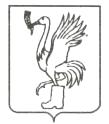  БЕЗОПАСНОСТИ ДОРОЖНОГО ДВИЖЕНИЯТалдомского городского округа Московской области141900, МО, г.Талдом, пл.Карла Маркса, д.12 тел. 8-(49620)-6-36-32; тел. 8-(49620)-3-33-20, e-mail: taldom-rayon@mail.ruИНН 5078001721   ОГРН 1025007830693                                                         ПРОТОКОЛ № 3заседания комиссии от 22 июля  2022 годаПОВЕСТКА ЗАСЕДАНИЯ:         1.Анализ детского травматизма за  прошедший период текущего года, разработка мер профилактики по недопущению указанных случаев травматизма, о готовности образовательных учреждений к проведению работы по профилактике детского дорожно-транспортного травматизма в новом 2022-2023 учебному году: наличие и состояние транспортных площадок для практического обучения детей правилам безопасности дорожного движения. О мерах по обеспечению безопасности дорожного движения при организации перевозок учащихся, о техническом состоянии школьных автобусов. Докладчики: Управление образования администрации Талдомского г. о., ОГИБДД ОМВД России по Талдомскому г. о.        2. Анализ дорожно-транспортных происшествий на территории Талдомского городского округа по наезду транспортных средств на диких животных, меры профилактики.  Докладчики: ОГИБДД ОМВД России по Талдомскому г. о., Талдомское Охотничье -Рыболовное Хозяйство - Филиал Межрегиональный Спортивной Общественной Организации "Московское Общество Охотников и Рыболовов" .           3. Недостатки по содержанию  региональных и муниципальных автодорог расположенных на территории Талдомского городского округа и организации планов ремонта дорог в 2022 году и корректировка проекта организации дорожного движения региональных и муниципальных автодорог.          Докладчики: отдел строительства администрации   Талдомского г. о.; Дмитровский РУАД №9 ГБУ МО «Мосавтодор».            4. Рассмотрение обращений граждан и организаций.             Обращение жителя      4.1. установка жесткого покрытия и искусственно-дорожных неровностей в п. Вербилки, ул. Береговая Талдомского городского округа.           Обращение жителя        4.2.  ограничение проезда в п. Вербилки, ул. Береговая  Талдомского городского округа.           Обращение жителя.            4.3. установка автобусного павильона в п. Вербилки, ул. Забырина, остановочный пункт «Продмаг» Талдомского городского округа.          Обращение жителя       4.4. привести место ожидания общественного транспорта в соответствии с нормой на конечной остановке автобуса СНТ Маяк Талдомского городского округа.           Обращение жителя       4.5. установка искусственно-дорожных неровностей в частном секторе в промежутке домов от №38 до №58 в д. Павловичи Талдомского городского округа.          Обращение директора МБУ ТДК     4.6. установка дорожного знака 3.1. «Въезд запрещен» у здания Юдинского сельского Дома культуры – филиала МБУ Темповского ДК Талдомского городского округа.          Обращение жителя      4.7. заезд автобусов в д. Сущево Талдомского городского округа.          Обращение жителя      4.8. ограничение скорости движения до 20 км/ч на участке региональной автомобильной дороги « Новоникольское – Юдино» по н. п. Гусенки Талдомского городского округа.         Обращение генерального директора ООО «Перфекшн»    4.9. изменение дорожной разметки по адресу Талдом, ул. Советская, д.45А Талдомского городского округа.         Обращение генерального директора АО ТОЗ «Промсвязь»    4.10. обозначить знаками – « Дорога с полосой для маршрутных транспортных средств 5.11.1,  5.13.1  и 5.13.2  с применением горизонтальной дорожной разметки  полосу разворота маршрутных автотранспортных  средств. Запрещающий знак 3.27 «Остановка запрещена» дополнить знаком 8.4.1 распространяющим действие  установленного с ним знаком только на грузовые автомобили в п. Северный Талдомского городского округа.    4.11.  обрезка кустов у Церкви на круговом движении в Талдомском городском округе.         Обращение жителя   4.12. установка опоры воздушной линии электропередачи и вырубка расположенного  под ними дерева в соответствии с техническими нормами в области безопасности дорожного движения в п. Вербилки, ул. Рубцова в проезде между домами №54 и №56 Талдомского городского округа.         Обращение жителя    4.13. установка полусфер по ул. Забырина у д.6/3 в  п. Вербилки Талдомского городского округа.                Обращение жителя   4.14. установка люка смотрового колодца в соответствии с техническими нормами в п. Вербилки по ул. Дубенская между домами № 29 и № 31 Талдомского городского округа.        Обращение руководителя территориального отделения Запрудня Балаева Р.В.   4.15. установка знака  «Стоянка запрещена» в п. Запрудня, ул. Первомайская, 6 от перекрестка у магазина «Куриный дом» до магазина «СССР» Талдомского городского округа.       Обращение жителя   4.16. установка знака «Осторожно, дети!» от спортивного комплекса «Антей» до плавательного бассейна в Запрудня  и установка знака «Стоянка запрещена» в п. Запрудня на ул. Ленина Талдомского городского округа.       Обращение жителя   4.17.  установка шлагбаума на выезде из д.  Рассадники Талдомского городского округа.      Обращение жителя   4.18. установка искусственно-дорожной неровности в д. Павловичи  у д. № 1, №2, № 5 Талдомского городского округа.       Обращение жителя   4.19. установка  пешеходного  перехода в п. Запрудня по ул. Первомайская, дом №142, установка на автобусной остановке павильона и установка пешеходного перехода от ул. К. Маркса д.4 ( Гимназия) к пер. Пролетарский, д.13 корпус 1 ( к ЦД « Мир», сбербанку, фитнес клубу Талдомского городского округа.        Обращение жителя  4.20. устранение или перенос  искусственно-дорожной неровности  в д. Юркино напротив дома № 19 Талдомского городского округа.     Обращение жителя  4.21. устранения искусственно дорожной неровности в д. Юркино между домами 11 и 9Б Талдомского городского округа.      Обращение жителя  4.22. установка дорожного знака 5.16 «Место остановки автобуса или троллейбуса» на повороте в д. Новогуслево Талдомского городского округа около АЗС.     Обращение жителя  4.23. придать правовой статус второстепенному переулку Проезду №33 между домами д.82 и д.84 в п. Запрудня по ул. Советская Талдомского городского округа как пешеходного.      Обращение начальника ОГИБДД ОМВД  4.24. установка металлического барьерного ограждения на а/д «Вотря – Растовцы» ( н. п. Растовцы) в целях исключения нахождения пешеходов на проезжей части вблизи магазина «Пятерочка».       Обращение начальника ОГИБДД ОМВД  4.25. обустройство искусственно-дорожных неровностей на ул. Войлокова пос. Запрудня вблизи д. 4 Талдомского городского округа.      Обращение руководителя т.о. Северный4.26. Вопрос о незаконной установке шлагбаума по адресу: МО, Талдомский ггородской округ, д. Юркино, д. 27 «А». Конструкция препятствует проезду спецтехники и других служб.      Обращение начальника ОГИБДД ОМВД  4.27.  изменение организации дорожного движения в части установки знаков 4.1.4. (прямо и направо) в г. Талдом  на ул. Советская Талдомского городского округа.     Обращение старосты деревни Полутьево Абрамова В.Ф. 4.28.  проведение капитального ремонта участка автодороги «Береговское-Полутьево (4 км.-6.248км)»     Обращение начальника отдела строительства  4.29 Обустройство искусственно-дорожных неровностей в массиве СНТ вблизи д. Сорокино и д. Бельское Талдомского городского округа.ХОД ЗАСЕДАНИЯ:     1. Рассмотрение вопроса переноситься на следующую комиссию.     2. По второму вопросу по проведению анализа дорожно-транспортных происшествий на территории Талдомского городского округа по наезду транспортных средств на диких животных и  мерах профилактики слушали: Государственный инспектор Министерства экологии и природопользования Московской области  Сусанин Михаил Сергеевич сообщил, в что в текущем году на территории Талдомского городского округа зафиксировано 14 случаев ДТП связанных с наездом транспортных средств на диких животных. За аналогичный период прошлого года  было зафиксировано 12 случаев ДТП. Животные в следствии ДТП погибли. В трех ДТП водители скрылись с места происшествия. Одной из причин неконтролируемого выхода животных на проезжую часть является жаркая погода, а также сезонная миграция.  Заслушав и обсудив информацию, комиссияр е ш и л а:      2.1. Создать рабочую группу, провести анализ мест наезда водителей на животных, осуществить выезд с целью принятия решения об установки знаков и аншлагов.  Рабочей группе создать карту мест наезда на диких животных. Обобщенную информацию с предложениями и решениями предоставить в срок до 22.08.2022 г.      3. По третьему вопросу «О недостатках по содержанию  региональных и муниципальных автодорог расположенных на территории Талдомского городского округа и организации планов ремонта дорог в 2022 году» слушали:Заместителя начальника строительного отдела Игнатьеву О.В. которая сообщила, что отделом строительства администрации Талдомского городского округа заключены два муниципальных контракта, на разработку проекта организации дорожного движения,  а также на актуализацию комплексной схемы организации дорожного движения. Контракт на актуализацию схемы дорожного движения разрабатывается один раз в 5 лет. В ходе его разработки осуществляется мониторинг дорожного движения, проверка автодорог на предмет заторов, выявление несанкционированных троп.Начальник Дмитровского РУАД № 9 ГБУ МО «Мосавтодор» Лаврентьева А.С. сообщила, что все имеющиеся ПОДД, относящиеся к  автодорогам состоящих на балансе РУАД №9, требуют актуализации.Заслушав и обсудив информацию, комиссияр е ш и л а:      3.1 Принять меры по актуализации ПОДД  автодорог состоящих на балансе РУАД №9. 4. Рассмотрение обращений граждан и организаций.По вынесенным на обсуждение вопросам приняты соответствующие решения, которые доведены до ответственных лиц с указанием сроков их исполнения.ПредседательствовалКрупенин Ю.В., глава Талдомского городского округа, председатель комиссии.Члены комиссии:Голубев В.Ю. - заместитель главы администрации Талдомского городского округа (заместитель председателя комиссии);Барютин В.Ю. - заместитель главы администрации Талдомского городского округа;- Егоров А.А., госинспектор ДН 2 батальона 1 полка ДПС (северный) ГИБДД ГУ МВД России по Московской области;- Рохлецова М.С., начальник отдела Управления образования администрации Талдомского городского округа;- Власенко С.П., начальник ОГИБДД ОМВД России по Талдомскому г. о.;- Качан М.В., заместитель начальника ОГИБДД ОМВД России по Талдомскому г. о.;- Седов Р.Е., начальник сектора территориальной безопасности администрации Талдомского городского округа; - Лаврентьева А.С., начальник Дмитровского РУАД № 9 ГБУ МО «Мосавтодор»;-Бульда А.В., руководитель ПБ «Талдом» МАП №9 г. Долгопрудный филиал АО «Мострансавто»;- Игнатьева О.В., заместитель начальника отдела строительства администрации Талдомского городского округа;- руководители территориальных отделений: Горькова Е.В., Тодирец Г.К.Секретарь комиссии - Бикулова Н.А.Приглашенные:Романова Е.А. (МУ ДО ДДТ г. Талдома), Новожилов Р.А.( Дмитровский  РУАД № 9 ГБУ МО «Мосавтодор») ; Сусанин М.С. ( Государственный инспектор Министерства экологии Московской области   в области охраны окружающей среды управления государства почвы и надзора  Савельев А.А. (житель п. Вербилки); Новикова Г.  (житель п. Вербилки), Олейник М.И. (генеральный директор АО ТОЗ «Промсвязь» ).